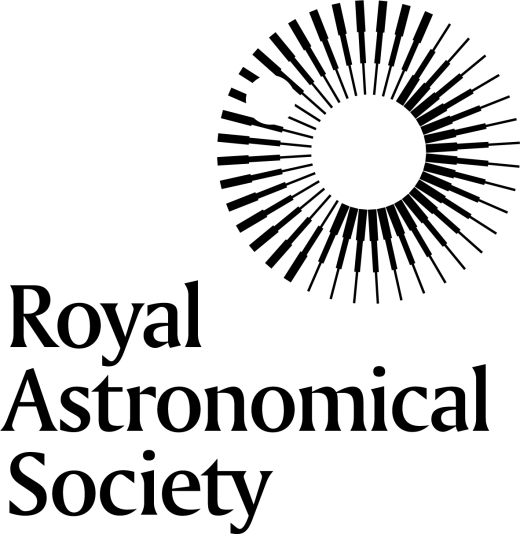 Service Award WinnersThe Service Award is to honour individuals who, through outstanding or exceptional work, have promoted, facilitated or encouraged the sciences of astronomy or geophysics and developed their role nationally or internationally.YearAstronomyGeophysics2024Ian RobsonIan McCrea2023Charles Barclay2022Donald KurtzFarideh Honary2021Ian Crawford2020Kim Burchell2019Donald YorkKathy Whaler2018Mark CropperMatt Taylor2017Derek FryRichard Harrison2016Alan WellsPeter Styles2015Lidia van Driel-Gesztelyi2014Mark Lester2013Mike Hapgood2012Paul Murdin2010Francisco SanchezFrank Lowes2009Arnold WolfendaleD. Kerridge2008Guenther Eichhorn2007Aftab Khan2006Brian Marsden (both A&G)2005Guy HurstAlan Douglas2004Ian Corbett